MAТЕМАТИКА: Обим троугла                                                                    ДАТУМ: 9.4.2020.Обим  троугла   једнак је збиру  дужина  његових страница.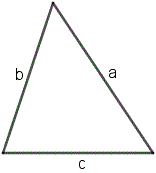 НЕЈЕДНАКОСТРАНИЧНИ ТРОУГАОО= a+b+c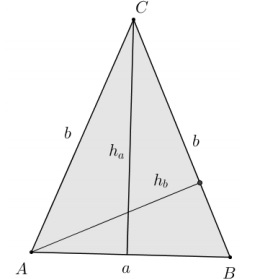 ЈЕДНАКОКРАКИ ТРОУГАОО= а+b+b   или  О= а+ 2·b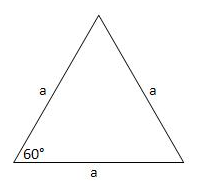 ЈЕДНАКОСТРАНИЧНИ ТРОУГАОО= а+а+а или  О= 3· а1.Израчунај обим једнакостраничног троугла ско је његова страница а= 5 цма= 5 цмО= ?О= 3· аО= 3· 5 цмО= 15 цм2. Израчунај обим једнакокраког троугла ако је његова страница а= 4 цм, б= 6 цм.а= 4 цмб= 6 цмО= ?О= а+ 2·бО= 4 цм+ 2· 6 цмО=4 цм +12 цмО= 16 цмУрадити 3. задатак из уџненика са 83. странеПРИРОДА И ДРУШТВО:Промене при загревању и хлађењу ваздуха(преписати и школску свеску следећи текст и прочитати из уџбеника стране 100 и 101)Течности ( вода ) може да се нађе у три облика:течном, чврстом и гасовитомАко воду загревамо она прелази у гасовито стање (пару).На брзину испаравања утичу :-температура на којој се загрева-врста течност-величина слободне површине течностиАко воду хладимо ,она прелази у чврсто стање.Брзина хлађења зависи од:-врсте течности-висине температуре на којој се течност хладиАко имаш времена и материјала изведи експерименте из уџбеника.